Gimnastyka rehabilitacyjna przeznaczona jest dla osób w różnym wieku. Opiera się na ćwiczeniach zapobiegających:
- bólom kręgosłupa ( poprzez stabilizację kręgosłupa, wzmocnienie mięśni przykręgosłupowych i posturalnych)
- osteoporozie,
- niewłaściwej postawie ciała.

Z pozoru bardzo prosta gimnastyka angażuje wszystkie partie mięśniowe, m in. mięśnie brzucha, pośladków, grzbietu, w bezpiecznych pozycjach wyjściowych, 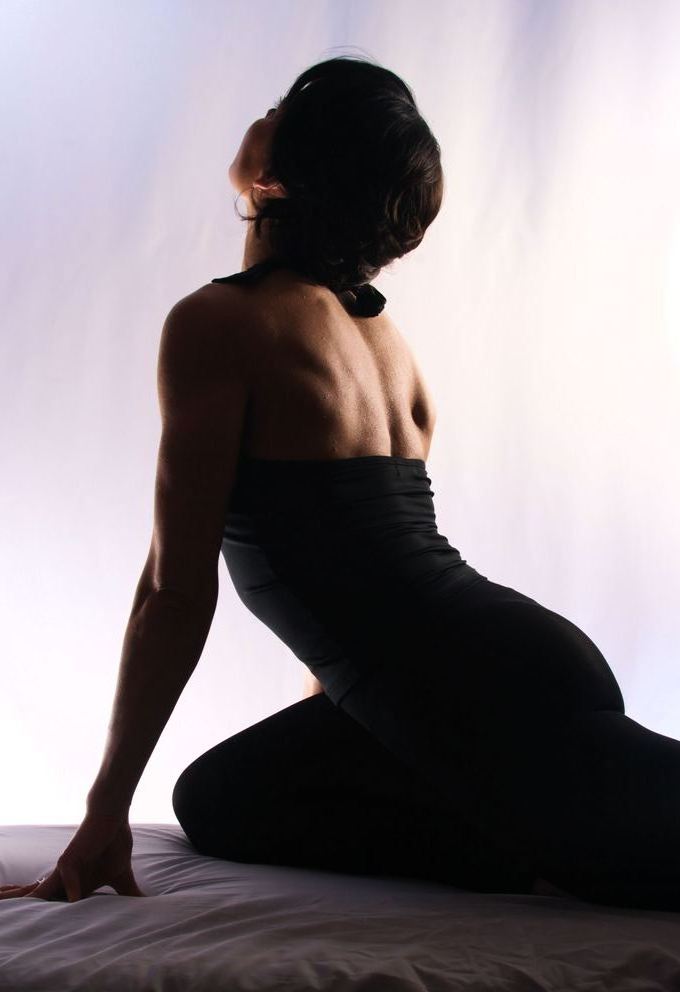  skuteczna metoda leczenia dysfunkcji narządu ruchu. Program zawiera ćwiczenia izometryczne techniki Pilates, stretchingu, gimnastyki korekcyjnej i ćwiczenia dynamiczne na piłkach. Zapraszamy: wtorek i czwartek,                                                                                                                                                                 godz. 20:00 !!!!Gminny Ośrodek Sportu i Rekreacji   ul. Szkolna 2 A, Ożarów Mazowiecki Informacje i zapisy: mgr Iwona Gradecka tel. 504 017 454 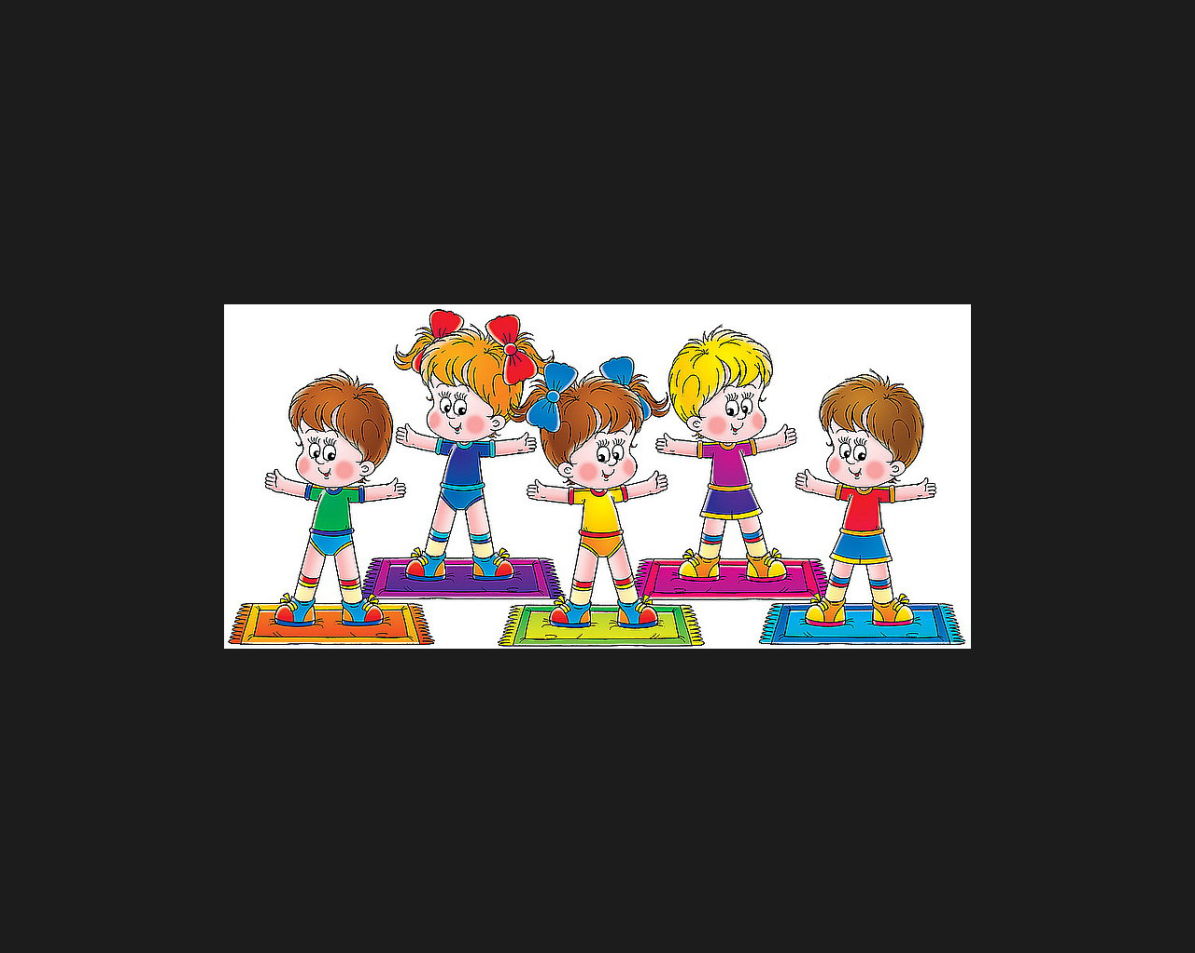 CHROŃ SWOJE DZIECKOPRZED WADAMI POSTAWY !!!!Ponad 80% dzieci ma wady postawy. * Zajęcia dla dzieci w wieku 5 - 16 lat z zaburzeniami postawy ciała                   i nadwagą, ukierunkowane na kształtowanie prawidłowej postawy * Przeciwdziałanie i profilaktyka wad postawy * Zajęcia w grupach 6-osobowych, 2-osobowe, indywidualne* Możliwość konsultacji ortopedycznych celem oceny postawy   ciała dziecka Nasze zajęcia różnią się od zajęć w szkole czy w placówkach służby zdrowia przede wszystkim ilością dzieci. Tylko zajęcia w małej grupie lub indywidualne dają gwarancję doboru odpowiednich ćwiczeń i uzyskania najlepszych efektów.Zajęcia organizowane są w dniach:  wtorek, czwartek, piątek Informacje szczegółowe i zapisy: mgr Iwona Gradecka tel. 504 017 454 Gminny Ośrodek Sportu i Rekreacji   ul. Szkolna 2 A, Ożarów Mazowiecki 